ФормаПАСПОРТ СПЕЦИАЛИСТА     Идентификация личности 1. Фамилия ___Сариева__________________________________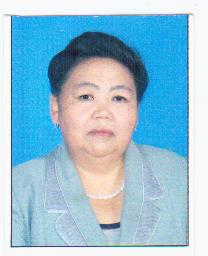  2. Имя _____Калбүбү________________________3. Отчество ____________________________________4. Пол __жен_______________________________________5. Дата рождения __09.01.1951__________________6. Место рождения _Кызыл-Джарский с/с, Кара- Кульджинский р-н Ошская обл КР_──────────────┘ 7. Национальность __кыргыз____________________________8. Гражданство _____Республика Кыргызстана____________________     Образование  высшее     1. Название _Киргизский женский _педогогичекий институт им. В.В.Маяковского     Государство Кыргыз ССР____________________________________________     2. ______ Вид аспирантуры (о/з/н) ___ н. сотрудник-соискатель_________________вуз (организация) _Институт философия и права НАН КР______     Год окончания __ защита диссертации  кандидата философских наук 2002 диплом__ИК_№_001063     Государство _____КР____________________________________     3. Вид докторантуры (о/з/н) ____н. сотрудник _______________________вуз (организация) ___________Институт философия и права НАН КР____________  Год окончания  защита 2015 г., Диплом_ИДД__№_001388     Государство _______КР____защита 2015_ __     Место работы     1. Государство ___Республика Кыргызстан_________________________     2. Область _______________________________________________________     3. Организация __ИФ иСПИ им. академика А.А.Алтмышбаева НАН КР     4. Должность __зав отделом_________________________________________     Сведения о ДС (заполняется сотрудниками ВАК)     1. Шифр ДС _______________________________________________________     2. Должность в ДС ________________________________________________     3. Правомочность для фиксированного рассмотрения по научной специ-альности (шифр) _______________________________________________________     4. По совокупности научных трудов ________________________________     Наличие ученой степени     1. Степень (К) ___________________________________________________     Отрасль наук _____ философия____________________________________      Шифр специальности (по номенклатуре научных работников) __09.00.01  онтология и теория познания___________________________________________________________     Дата присуждения ___23-октября 2002 г ______________________________________________     2. Степень (Д) ___________________________________________________     Отрасль наук ________ философия _______________________________________     Шифр специальности (по номенклатуре научных работников) 09.00.01  онтология и теория познания_     Дата присуждения ____3-ноября 2015 г_____________________________________________     Наличие ученых званий     1. Ученое звание (___старший научный сотрудник с  20 ноября__2006  г__Диплом _ДЦ_№_000274________ _____________________     Ученый совет (академический совет) при ___20. 11._2006______ ______     Дата присвоения __________________________________________________     2. Ученое звание (профессор) _+  +++++_______-_____________________________     Специальность _______-_________________________________________     Ученый совет (академический совет) при ___________________________     Дата присвоения __________________________________________________     Наличие академических званий     1. Звание _______________________   Академия ______________________     2. Звание ________________________ Академия ______________________     Научные результаты (всего)     1. Количество публикаций _____135_____ в т.ч. научных ______,монографий ___6 из них 4 соавторств_, учебно-методических нет_____________________,открытий ____-___________________, изобретений _______-________________.     Научные труды ____135___ в т.ч. научных монографий _6 из них__4_соавторстве, учебно-методических _-__нет_____,      Основные: шифр научной специальности ___09.00.01 -онтология и теория познани    Сариева К. «Модель жана тааным». Монография. - Б., 2005 г. 7 п.л.;Сариева К.С. “Тоо философиясы” –Б.Улуу тоолор 2014 г. 15 п.л.    3.   Сариева К. Кыргыз элдик оозеки чыгармачылыктагы улуттук идеялардын кредосу. //Улуттук идея кыргыз философиясында.1-том. / Б.; “Кут-Бер”, 2017.- 357-408._      Основные смежные: шифр научной специальности _ культурология, методология, социальная экология, социальная философия,_история философия и науки___      11. Сариева К._ “Архат” романындагы адам экзистенциясы .// Преемственность народной мудрости в современной Кыргызской философии.(Международная научно-теоретическая конференция)  НАН КР ИФиП - Б., 2006.- 195-203.      2. __ Жомоктордогу кишилик байланыштарды туюндуруучу кээ бир сөз кертимдериجوموقتوردوەۇ كٸشٸلٸك بايلانىشتاردى تۇيۇنتۇۇچۇ كەە بٸر  سھز كەرتٸمدەرٸ. - КЭР, СУАР “Тил жана котормо журналы” (Language and Translation (Kirghiz) - КНР, Үрүмчү, 2008, №2. -       3. Сариева К. Модели изменения генезиса бытия в народном фольклоре кыргызов./ Наука, техника и иновационные технологии в эпоху могущества и счастья. Материалы Международной научной конференции (12 -13 июня 2017 года). II том - Ashgabat.: Ylym, 2017. -  C. 625-627     Дополнительные смежные: шифр научной специальности _______________     1. Сариева К. “Куттуу билим дастанынын котормолорунун кыргыз маданиятындагы мааниси”.  - Матер-ы  V Межд. н.прак. конференции, на тему: Кыргызский  и Караханидский каганаты: “Куттуу билим”  (“Благодатное знание”) Жусуп Баласагына – зеркало мусульманского Ренессанса Центральной Азии  X-XI вв. (Жусуп Баласагындын “Куттуу билими”  X-XI кылымдардагы Борбордук Азиядагы мусулмандык Кайра жаралуунун күзгүсү” (16-18 сентябрь, 2016 Исык-Куль). - Бишкек:Махпринт, 2016.-    2. Сариева К._ Связь математических понятий и мировоззрение суфизма. -Материалы Международный Конгресс тюркского мира по педагогике и общественным наукам, посвященный памяти Ходжа Ахмета Яссеви.1-4 декабрь 2016.Анталия.ISBN-978-975-93505-5-0 . TURK EGITIM-SEN. UAESEB - 2016.-569-575-бб.      3. Сариева К,_ Rational reasoning behind the process of “moving” and “nomadic migration” in the “Manas” epic poem. //«European research».XLVII International scientific and practical conference. European research: Innovation in science, education and technology. - London. Great Britain. December 6-7, 2018. EP 12(47) -110-116 р.     Резюме (заполняется сотрудниками ВАК)     Специальность (шифр), по которой научный работник может быть вклю-чен в состав совета     1. Основная _______ 2. Смежная ________ 3. Дополнительная ________     Дата заполнения "___" _________________ 20__ г.     Председатель ДС ______________    ________________________________                       (подпись)                     (ФИО)     N отдела ВАК _____________     Ответственное лицо ________________     Примечание: при заполнении паспорта не использовать сокращения.